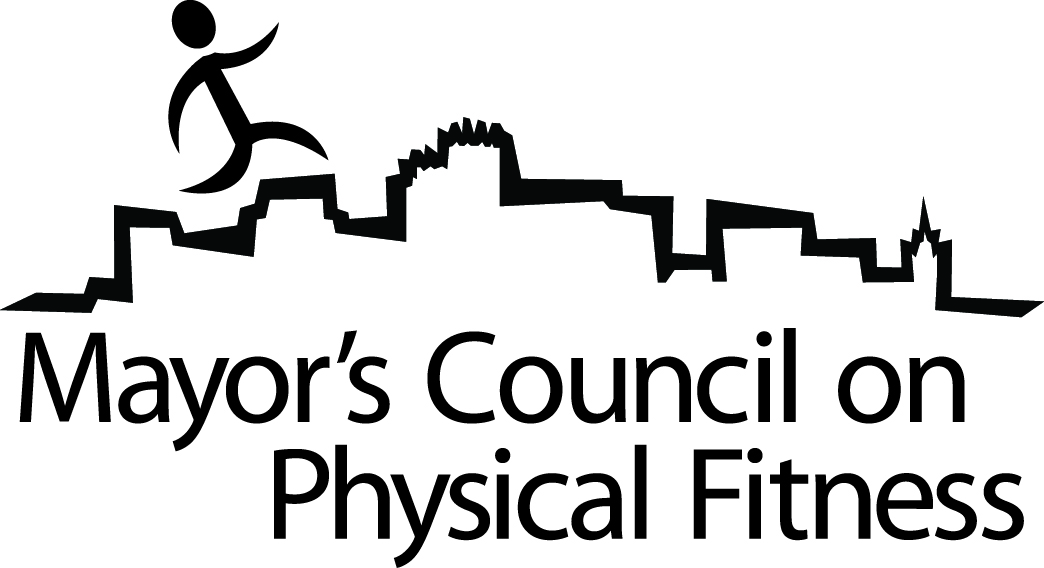 MinutesMayor’s Council on Physical FitnessApril 8, 20094:00 PMBasement Conference RoomThe Mayor’s Council on Physical Fitness regularly scheduled meeting was cancelled.  